 HAFEEZ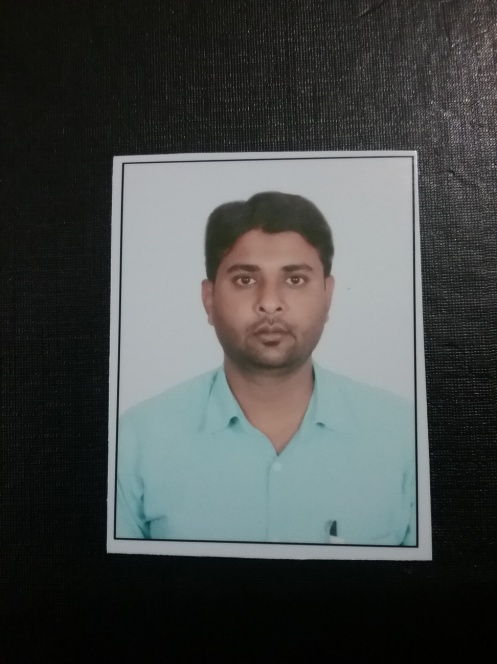 Email : hafeez.387419@2freemail.com  Post Applied for: Data Entry Operator / Computer Clerk / Desktop SupportSUMMARYData Entry specialist adept at developing and maintaining databases, Certified in 10-key and highly skilled at creating effective organizational and filing systems. Able  to handle confidential information and identity areas for system improvement with ease.HIGHLIGHTS10 Key			 		Advance MS Office Suite knowledgeSpreadsheets 				Understand GrammarInvoice processing			Resourceful Billing					Computer-savvy Filing and data archiving		Self directed EXPERIENCE QUICK PAY SERVICE (Western Union Money Transfer)SAIDABAD MAIN ROAD, HYDERABADData Entry Specialist Create monthly reports for records, closed terminated records, and completed chart audits.Filing written customer transactions slips into company application.Scanning important documents and bank cheques into system.Make printed files by end of the month.Filing and uploading customers contact details and ID’s on company application.	            	EDUCATION QUALIFICATIONBoard Of Secondary Education (S.S.C)Senior Secondary School (Intermediate)Perusing B.Com from Dr.Ambedkar University (backlogs)   TECHNICAL QUALIFICATION Diploma in Bachelor of Computer Applications.Diploma in Computer Hardware.Knowledge of Networking.Knowledge of Computerised Air Ticketing. PERSONAL DETAILSDate of Birth				:	01-01-1984 (35 Years)Nationality				:	IndianReligion 				:	IslamQualification				:	IntermediateLanguages Known			:	English , Hindi, Urdu, Marital status				:	Married